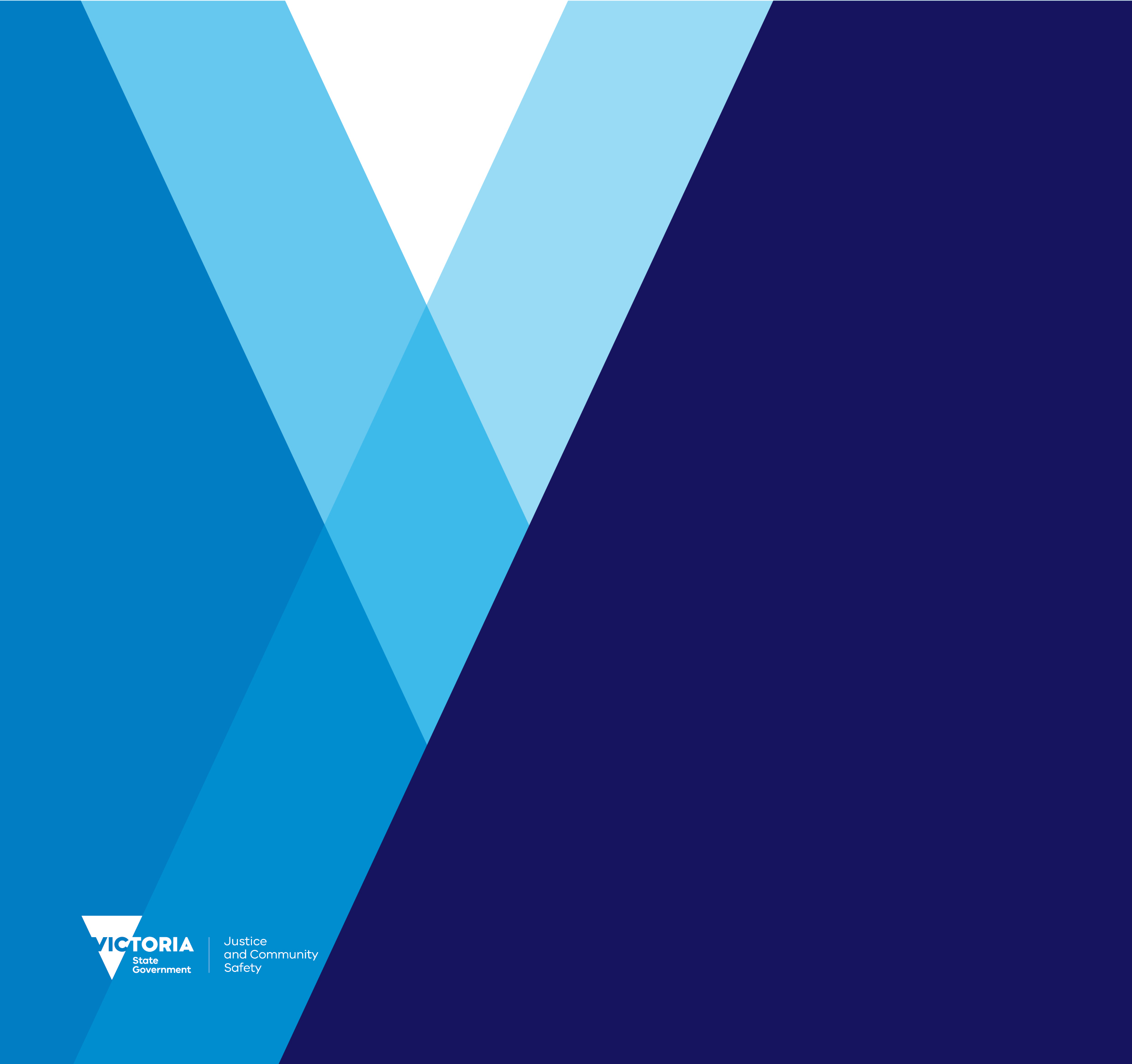 Table of contentsSet User Preferences	3Maintain Company Details	5Company Profile Links	6Maintain Your Address Book	7Maintain Contact Details	8Create a New Contact	9Update an Existing Contact	11Add an additional address for a contact	13Add the Business Classification	14Adding Bank Details	16Updating Bank Details	19Resetting Your Password	20Maintain Company Details	21Adding Attachments	22Need Help?	23Set User PreferencesYou can change your user settings or preferences at any time using the Preferences link at the top right-hand side of each screen in the Supplier Portal.
vMaintain Company DetailsYou can maintain and update your profile directly within the Supplier Portal.You can update:address bookcontact numberbank account, andemail addresses.Any changes made by you will need to be approved by the department within 48 hours. It will then be reflected in the portal. It is your responsibility to ensure that the data you input is accurate and approved by the right representative, who has the right level of authority, in your organisation.Company Profile LinksYou can make the following changes in Company Profile.Maintain Your Address Book	Maintain Contact DetailsCreate a New ContactUpdate an Existing ContactAdd an additional address for a contactAdd the Business ClassificationUpdating Bank DetailsResetting Your Password Maintain Company DetailsAdding AttachmentsAttachments must be added for Business Classification and Banking Detail changes and additions.Department of Justice and Community SafetyStepAction1Select the Settings link at the top of the screen 2Select Preferences – the General Preferences page displays. Change your preferences as per your requirements 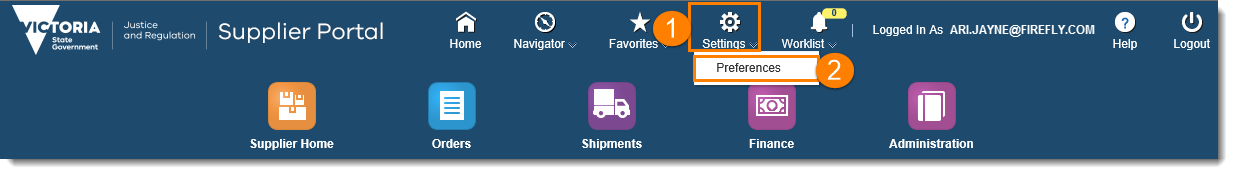 3General Preferences: this section will allow you to set your language, accessibility and regional settings, such as time zone, number format and currency4Password: reset or change your password. Your password MUST have a minimum of ten characters – with at least one number and one letter. Your password must not contain characters that repeat next to each other OR contain your user name. It is recommended that passwords contain a mixture of upper and lowercase characters and at least one special character5Notifications: select how you want to receive your notifications, e.g. HTML or plain text email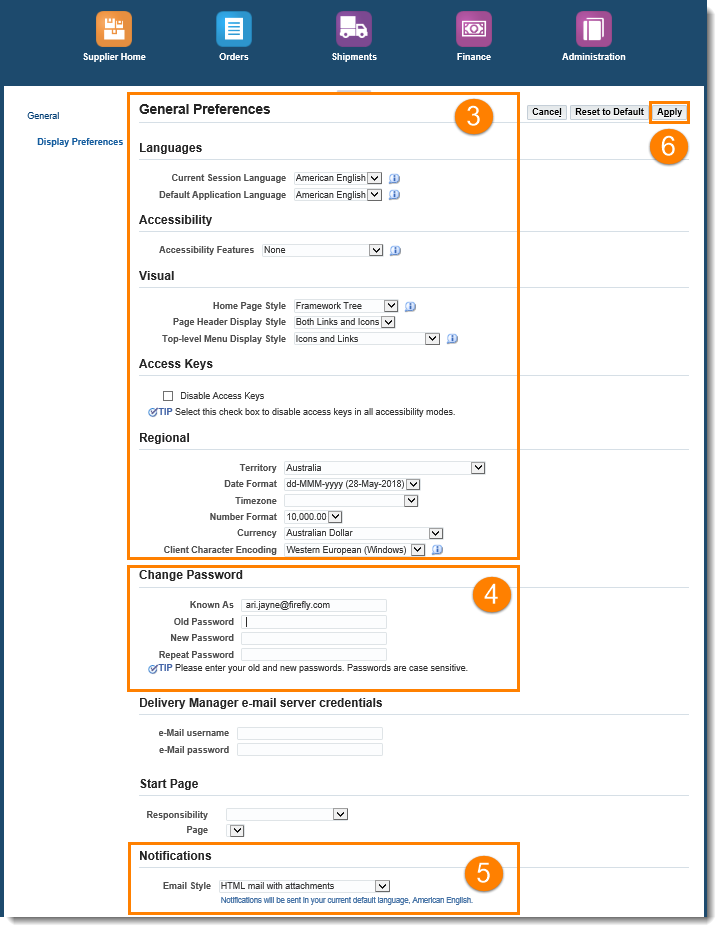 6Select Apply to save your changesStepAction1Select the Administration icon, the General screen opens2Under the Company Profile in the left-hand menu – options appear for you to select fromSelect the area in which you want to make the changes and update3Add an Attachment to your company profile if required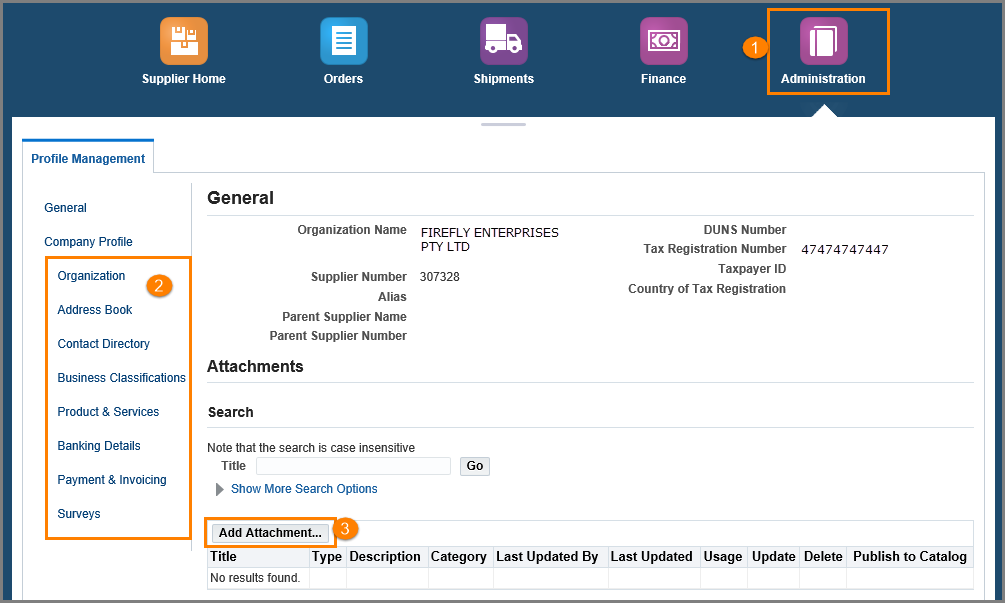 AreaDescriptionOrganisationAllows you to add and update data and information about your company, including your 
Tax Number and number of employees.Once information is added or changed. Select Save Address BookAllows you to create a new address, update or remove an existing one within your company. See Maintain your Address BookContact DirectoryAllows you to create contacts and update contact details within your company.  See Maintaining Contact DetailsBusiness ClassificationSelect your Business Classification from a list, such as small business, minority owned.See Add the Business ClassificationProduct & ServicesAllows you to classify the type of goods or services that you offer.Once information is added. Select SaveBanking DetailsAdd or update your banking details. See Add and Update Bank DetailsPayment & InvoicingA list of payments and invoicesStepAction1Select the Administration icon, the General screen opens2Select Address Book from the left-hand menu 3Select the Create button to create a new address. Add address information as required and select Save4Select the Update icon to make changes to the existing address. Update fields as required and select Save5Select the Remove icon to remove an address from the address book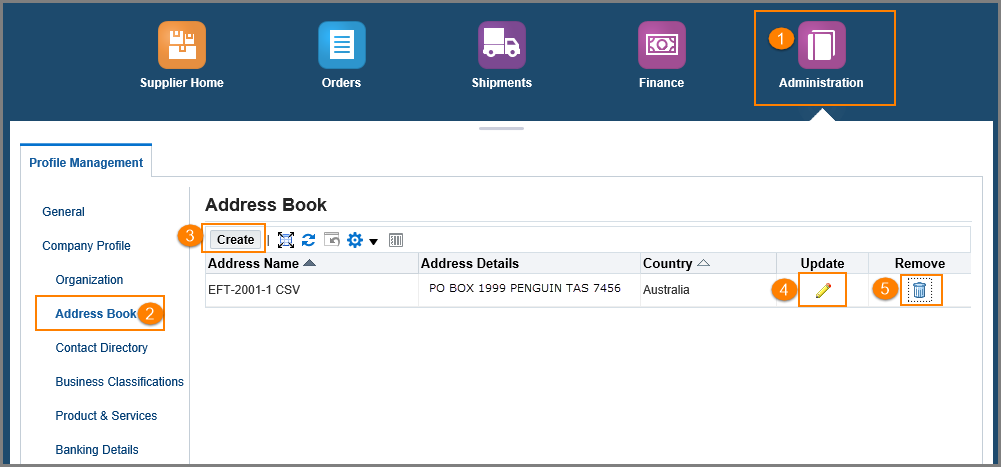 StepAction1Select the Administration icon, the General screen opens2Select Contact Directory from the left-hand menu 3Select the Create button to create a new contact. Add contact information as required and select Apply4Select the Update icon to make changes to an existing contact. Update fields as required and select Apply5Select the Addresses icon to create additional addresses for a contact6To see Inactive Contacts, select the Contact Direct: Inactive Contacts collapsible menu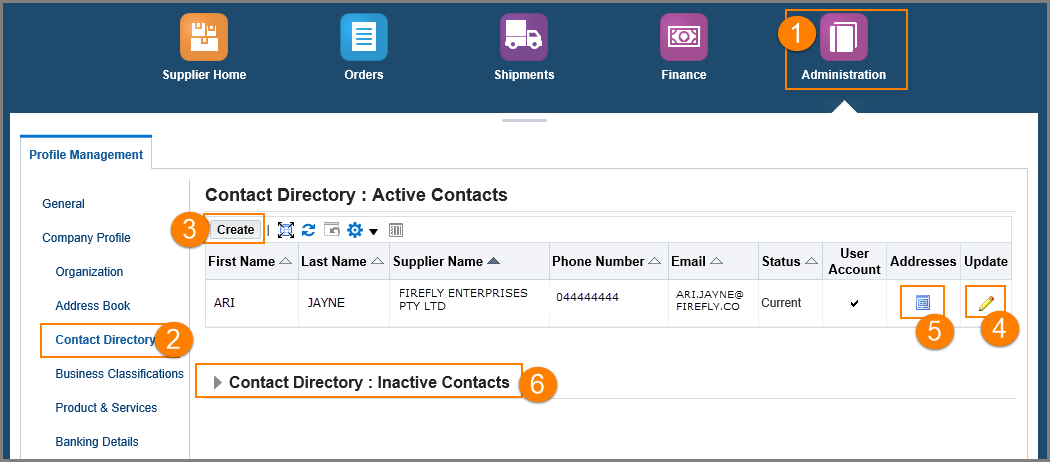 StepAction1Select the Create button 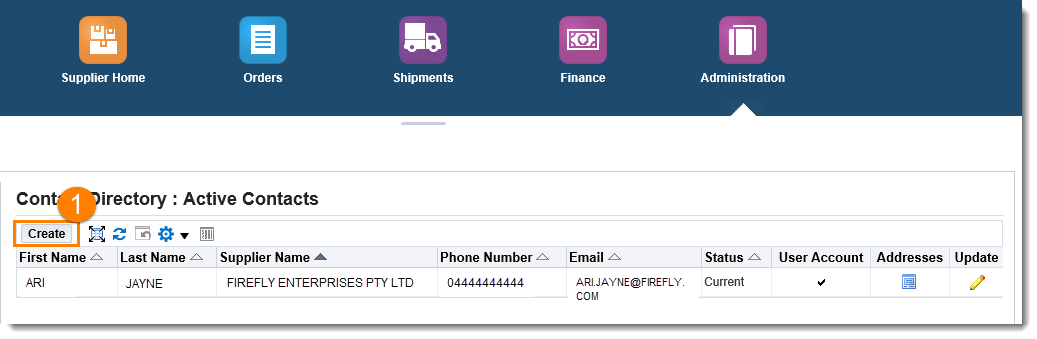 The Create Contact screen will display – complete all mandatory and non-mandatory fields as required2Under User Account: select Create User Account checkbox if required Enter the Supplier Name Enter the Username (note – this is the users email address)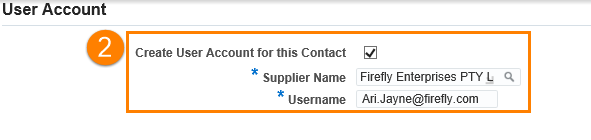 Note – when creating a new contact/user the user will receive Full Access. If the user requires View Only access, please send an email request to SupplierSupport@justice.vic.gov.au and include:the users full namethe users email address3To restrict access to certain sites (e.g. VOCAT) select the Modify Sites Button under the Site Restriction Tab – when the pop-up screen opens ensure that only the sites that the user should see are selected4Select ApplyStepAction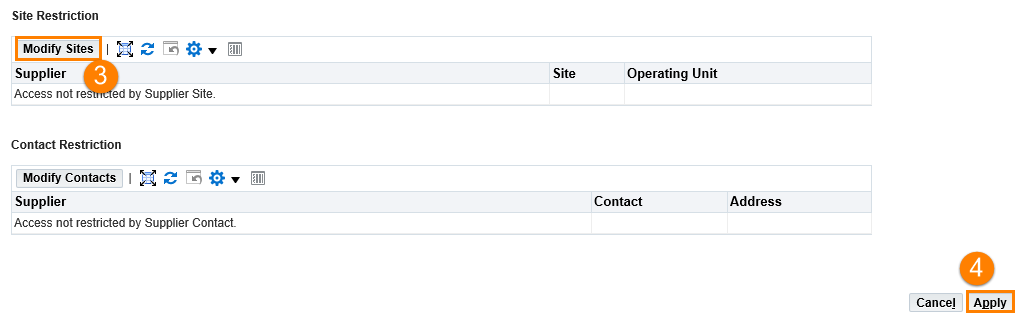 StepAction1Select the Update icon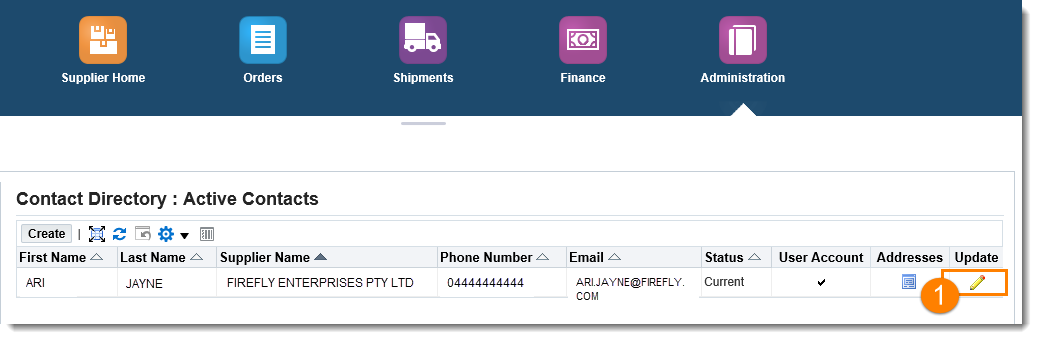 2The Update Contact screen displays. Update contact information as required3If the contact/user is to be removed enter the Inactive Date4If these are the only changes required, select the Apply button 5Select User Account Information collapsible arrow to reveal extra information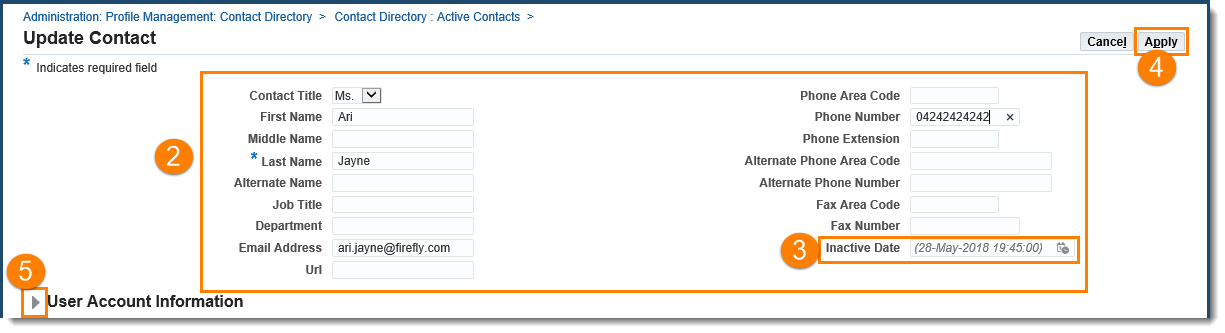 6Set Responsibilities as required7Add User Restrictions as required8Select ApplyStepAction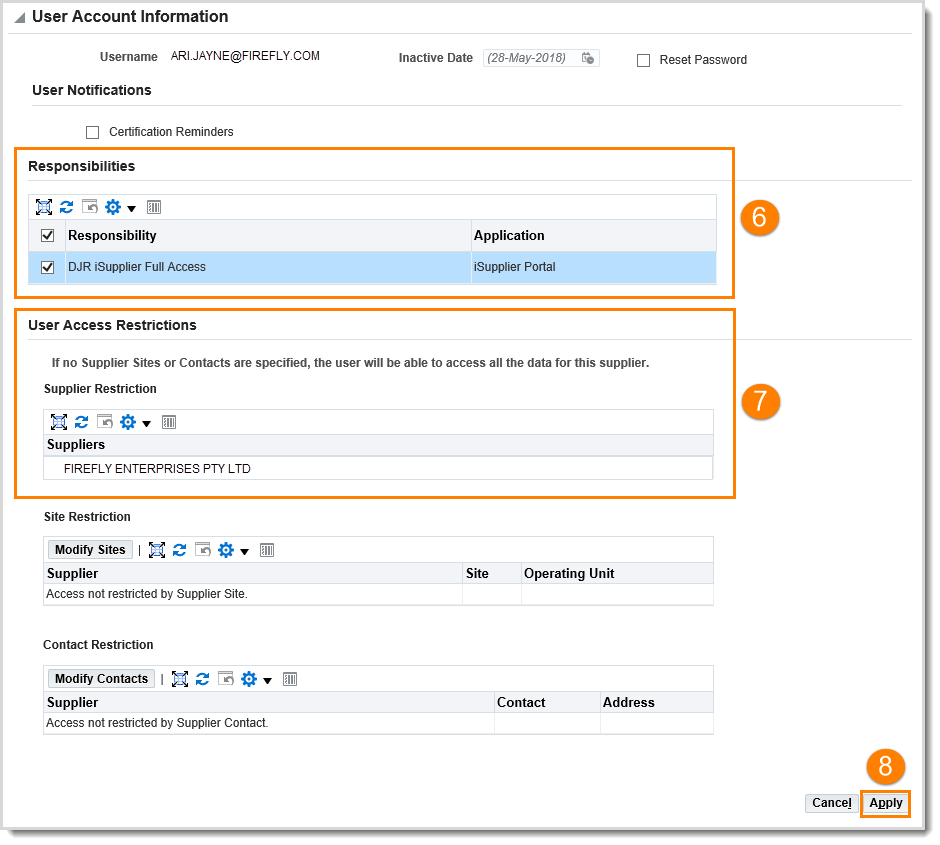 StepAction1 Select the Addresses icon 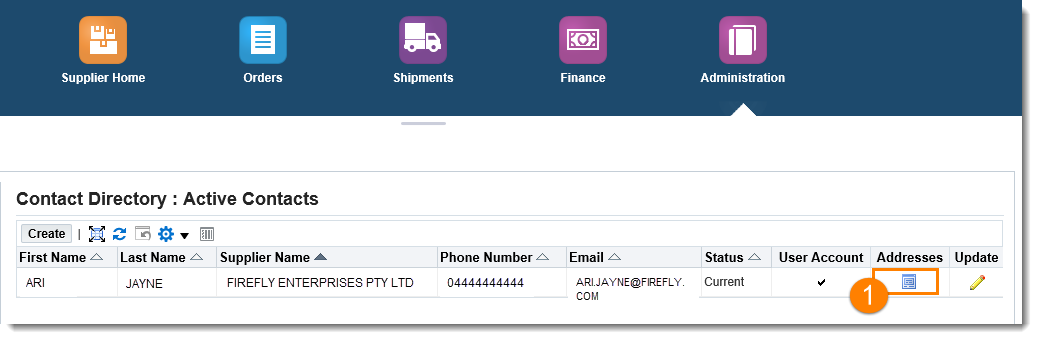 The Address Associations for Contact screen will display2To remove an address, select the Remove icon 3To add a new address, select the Add icon.Note: You cannot create a new address here, you can only select one from your Address Book. You must create any addresses first.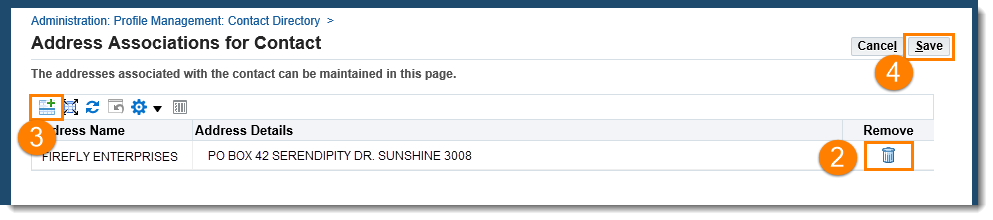 4When required address is found – select Save buttonStepAction1Select the Administration icon, the General screen opens2Select Business Classifications from the left-hand menu3Select the Applicable checkbox next to the appropriate classification 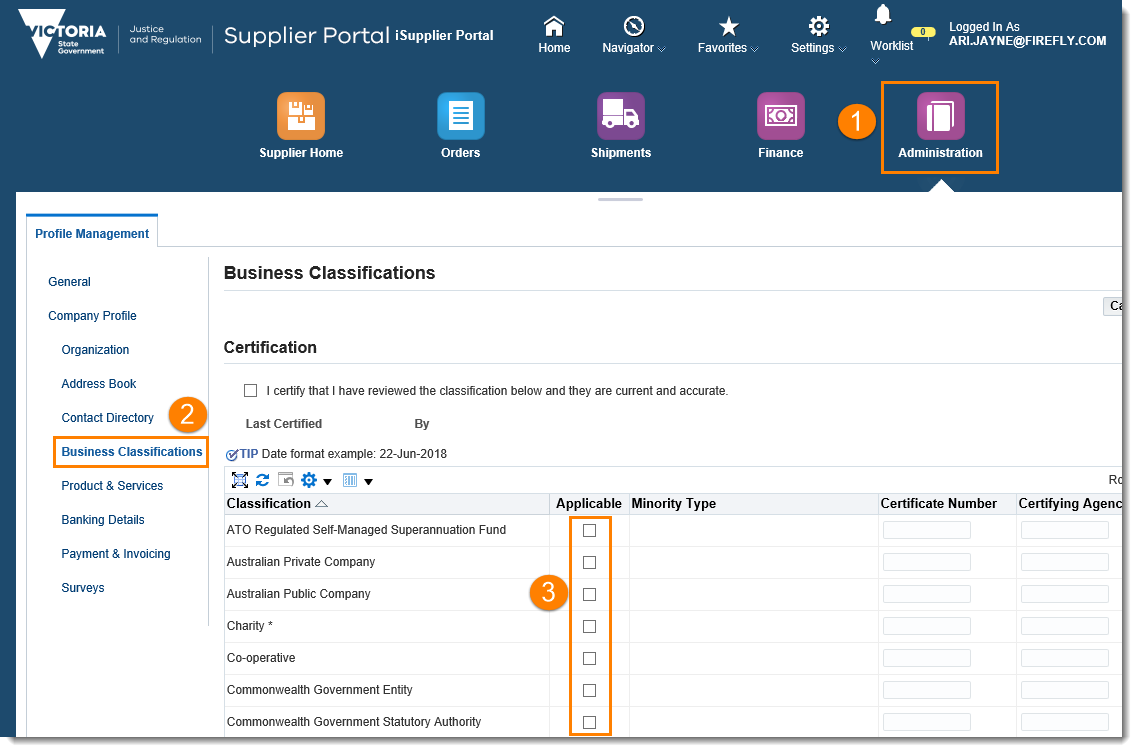 4Complete the fields next to the appropriate classification:Minority Type (if available)Certificate NumberCertifying AgencyExpiration Date (use calendar to select date)5Select the Certification checkbox certifying that you have reviewed the classification and can confirm it is current and accurate6Select SaveStepAction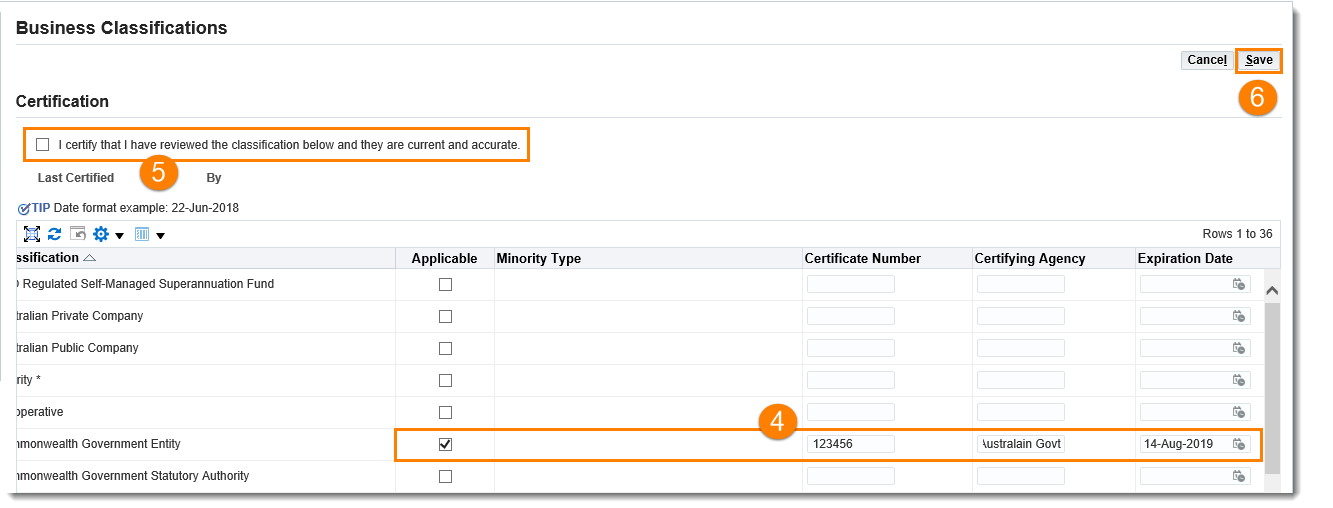 7Return to the General screen in Profile Management8Add an appropriate attachment supporting classification where required by selecting Add Attachments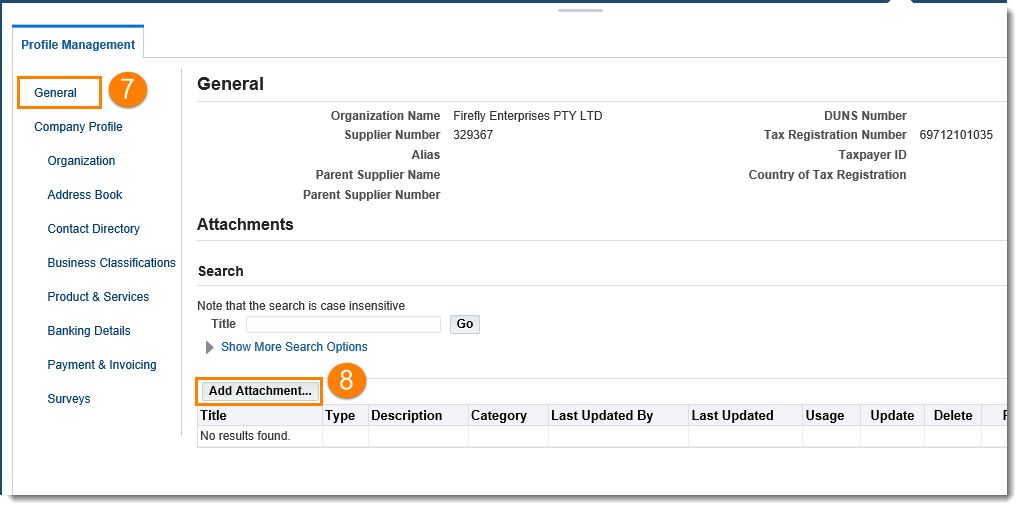 9Complete Add Attachment pop-up window and ApplyAttachment Type: FileTitle: name of documentDescription: description of documentBrowse for fileStepAction1Select the Administration icon, the General screen opens2Select Banking Details from the left-hand menu 3Select the Create button to create new banking details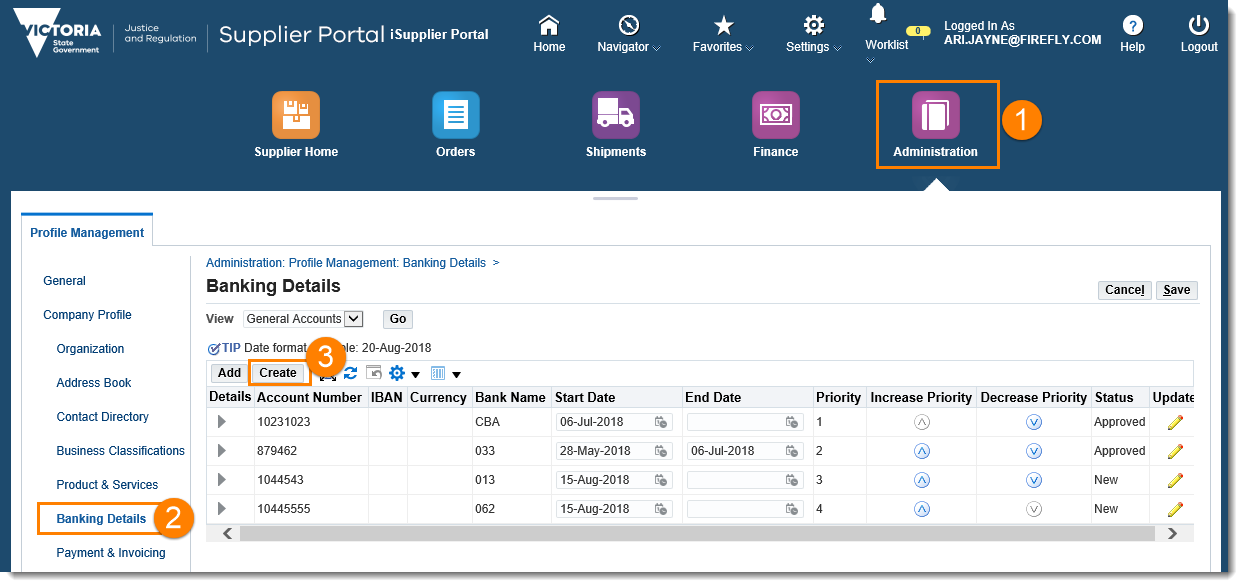 Please Note: You will not need to select the Add button – this is to add a bank account that is being used by your company on another site. If you wish to share bank details, please contact Supplier SupportThe Create Bank Account screen opens with the following sections to complete:Bank – ANZ, Commonwealth etc., or a bank that does not currently exist in the systemBranch – an existing branch or a branch that is currently not in the systemBank AccountComments – add comments for the department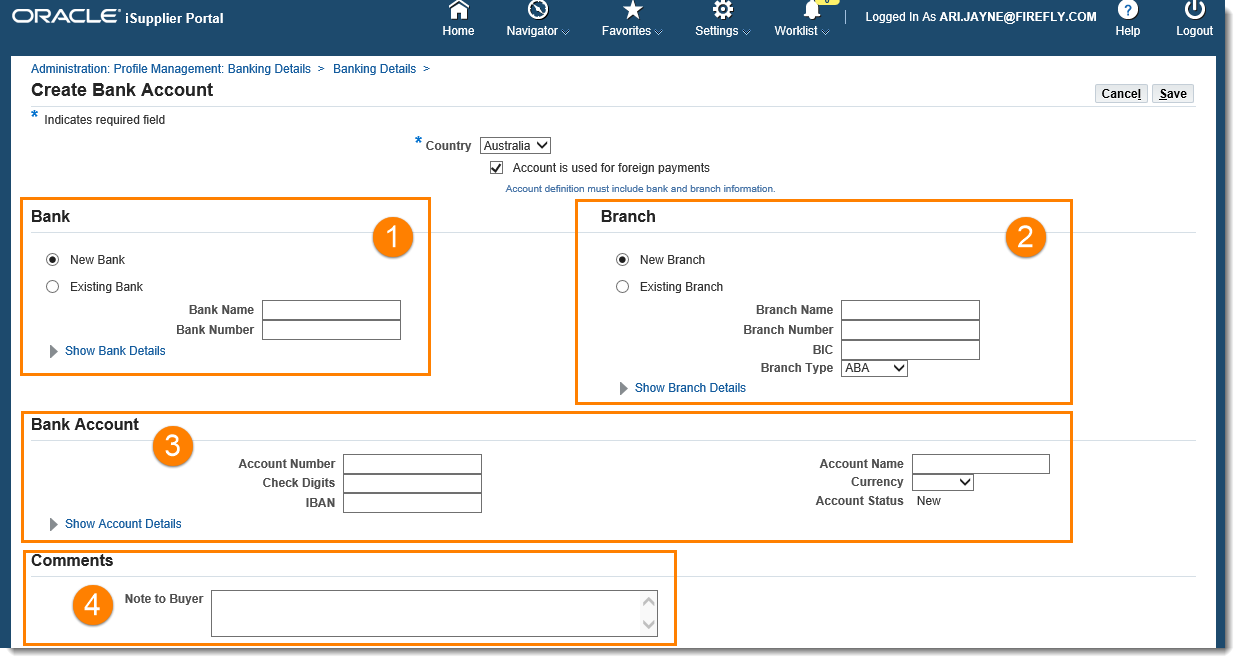 5Select Show Bank Details icon will display more areas to complete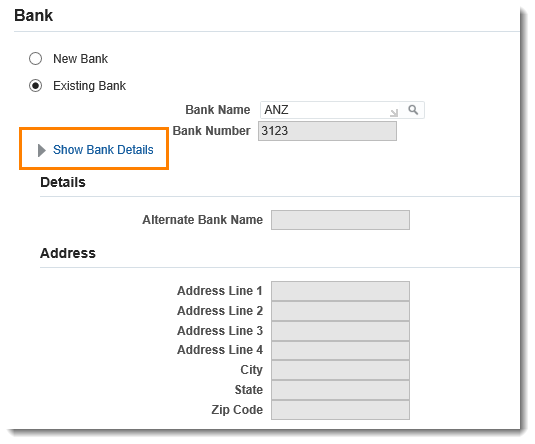 5Complete Branch details section – choosing whether branch currently exists within the system or needs to be added as a new branch. Select Show Branch Details link to complete additional areas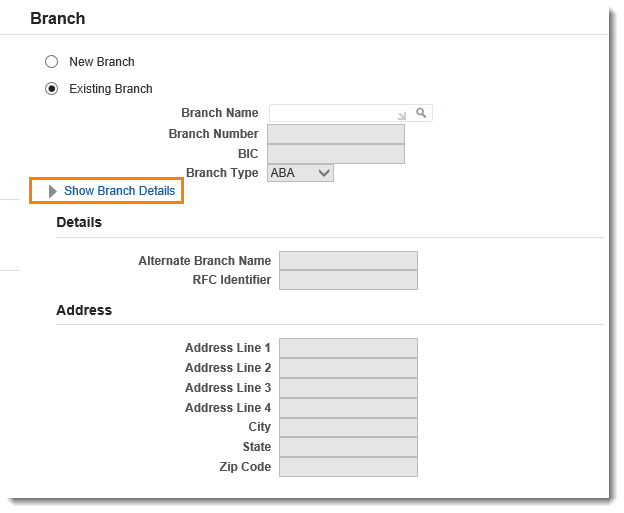 6Complete Bank Account details section. Select Show Account Details link to complete additional areas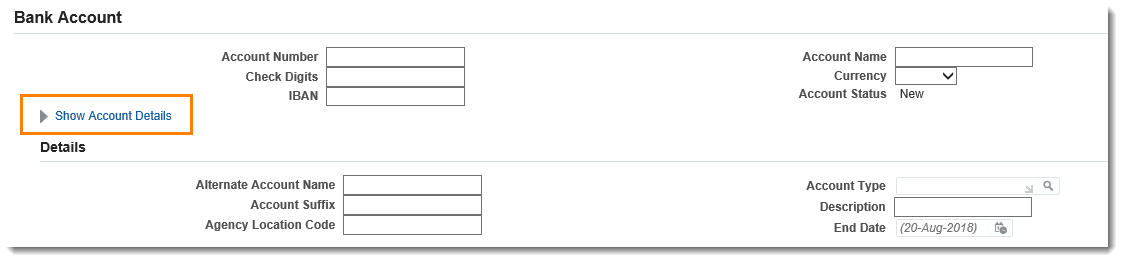 7Type in a Note to Buyer (the Department) advising of the attachment. Add supporting documentation through Add Attachment on the General screen8Select the Save buttonStepAction1Select the Administration icon, the General screen opens2Select Banking Details from the left-hand menu 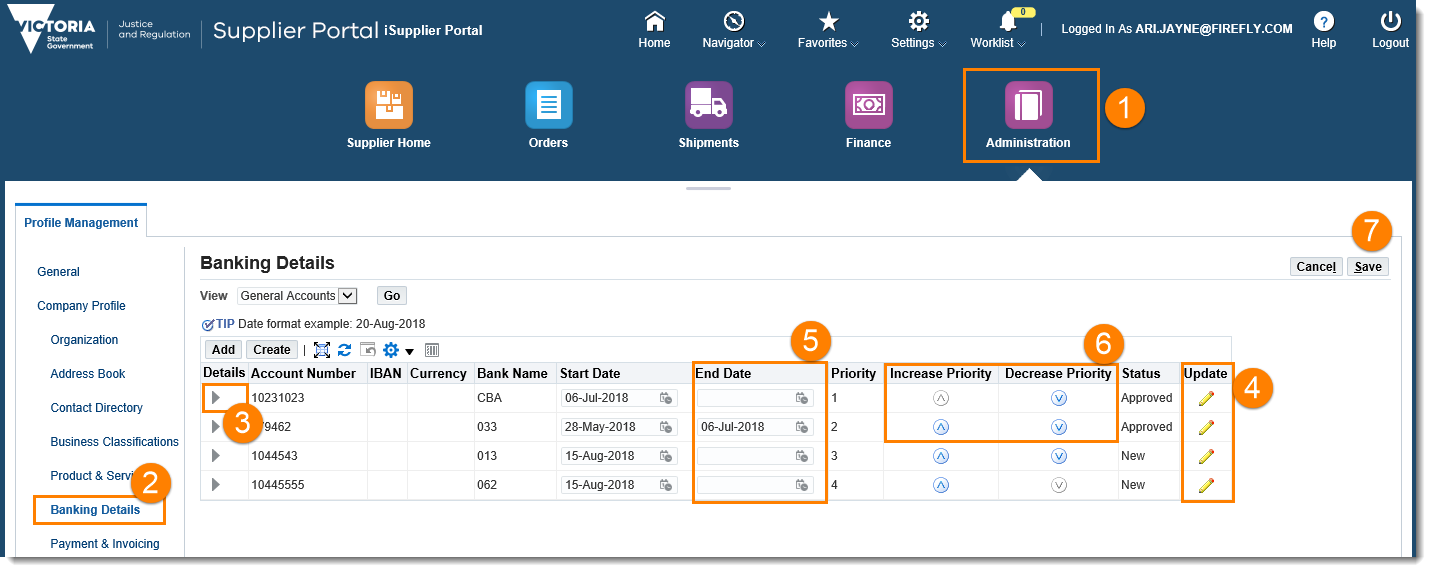 3Open the details collapsed menu to see more information about this account4Select the Update icon to make changes to the existing account5Set an end-date for the date a bank account can no longer be used6Use the Increase Priority and Decrease Priority arrows to change the order in which the account numbers are used and displayed7Select the Save button8Add supporting documentation through Add Attachment on the General screenOnce the Bank Account update has been reviewed and approved by DJCS a notification email will be sent to the user who has inputted the changeStepAction1Access the Oracle log in page 2Select the Login Assistance button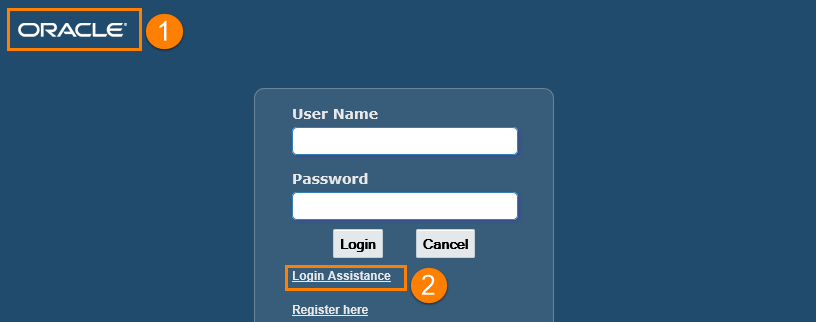 3Enter your User Name (note – this is your email address) 4Select Forgot Password 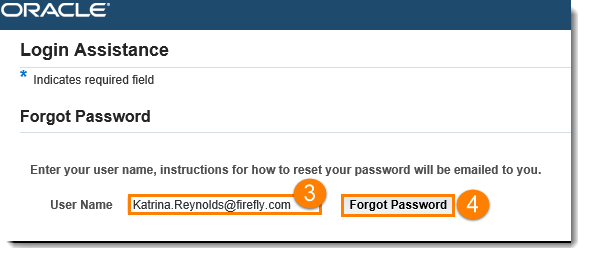 5The confirmation message will display and direct you to access your email to complete the password reset process. Please note – you may need to check your junk mail folder if you do not receive the email. 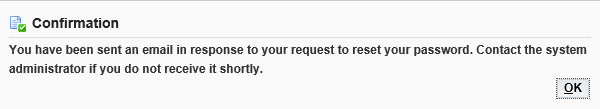 StepAction1Select the Administration icon, the General screen opens2Under the Company Profile in the left-hand menu – options appear for you to select fromSelect the area in which you want to make the changes and update3Add an Attachment to your company profile if requiredStepAction1Select the Administration icon, the General screen opens2Select Add Attachment button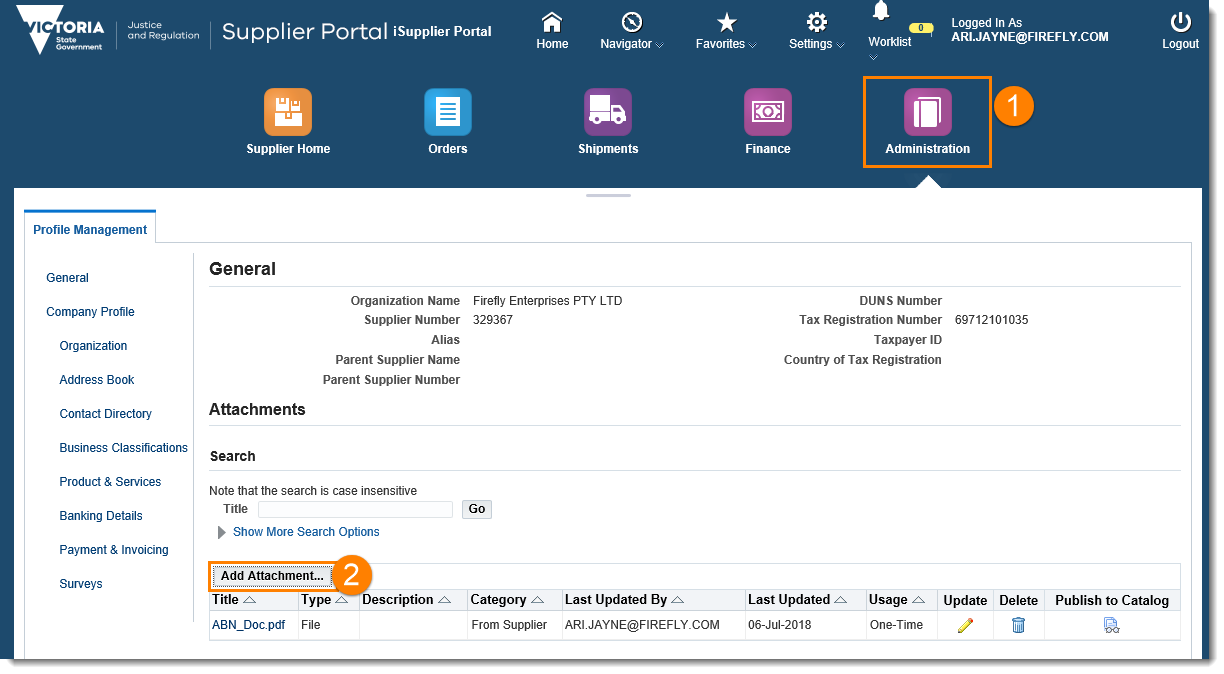 3The Add Attachment pop-up opens4Select Attachment Type from the drop-down 5Type in Title of document6Type a Description of the document7Browse for the file – you can add any number of attachments by selecting Add Another8Select the Apply button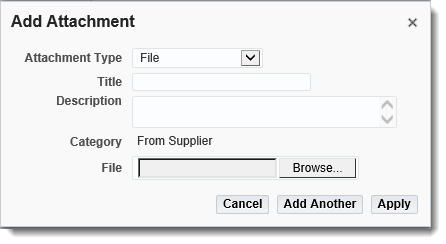 